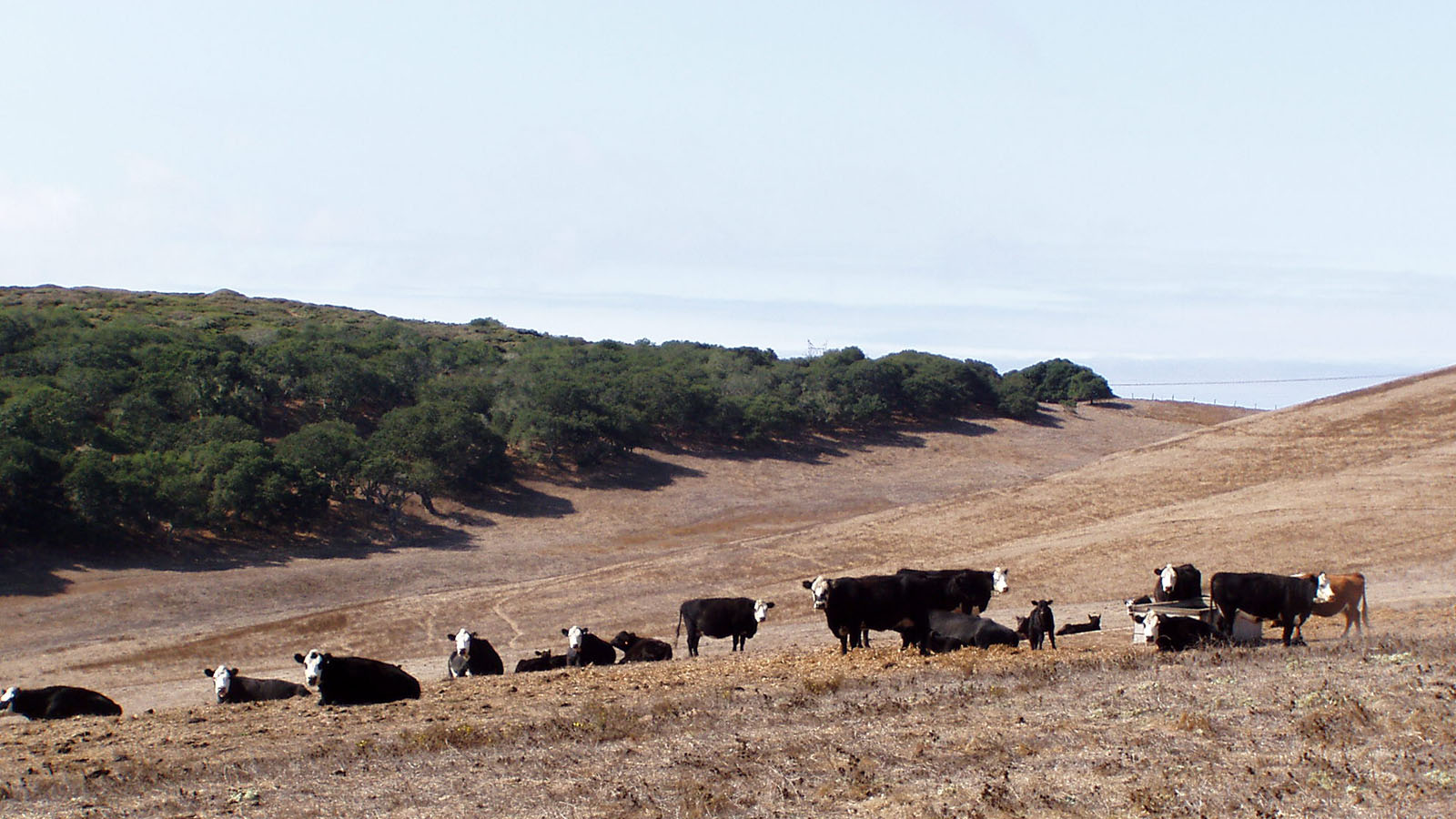 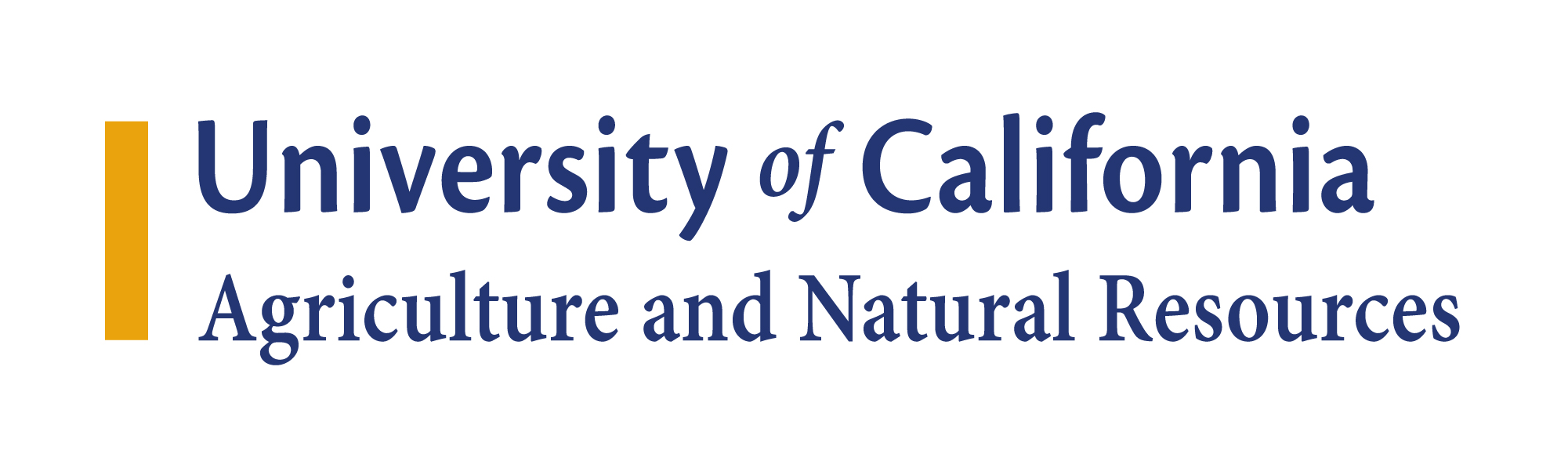 Livestock & Range SymposiumVentura CountyHansen REC, Santa PaulaNovember 9, 2018Welcome Matthew ShaperoUC Cooperative Extension Livestock & Range advisor “Trace mineral supplementation in beef cattle”Dr. Gabriele Maier, Ph.D.UCCE Specialist in Beef Veterinary Medicine“What’s new in beef cattle genetics?” Dr. Alison Van Eenennaam, Ph.D. UCCE Specialist in Animal Genomics and BiotechnologyBREAK“Developing an integrated pest management plan for controlling ground squirrels”Roger Baldwin, Ph.D.UCCE Specialist in Wildlife, Fish, and Conservation Biology“Clean water, healthy soils, and productive ranches”Dr. Ken Tate, Ph.D.UC Davis Professor and UCCE Specialist in Rangeland Watershed SciencesClosing RemarksLUNCH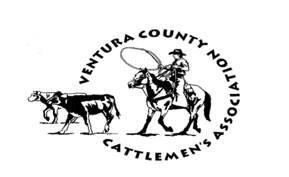 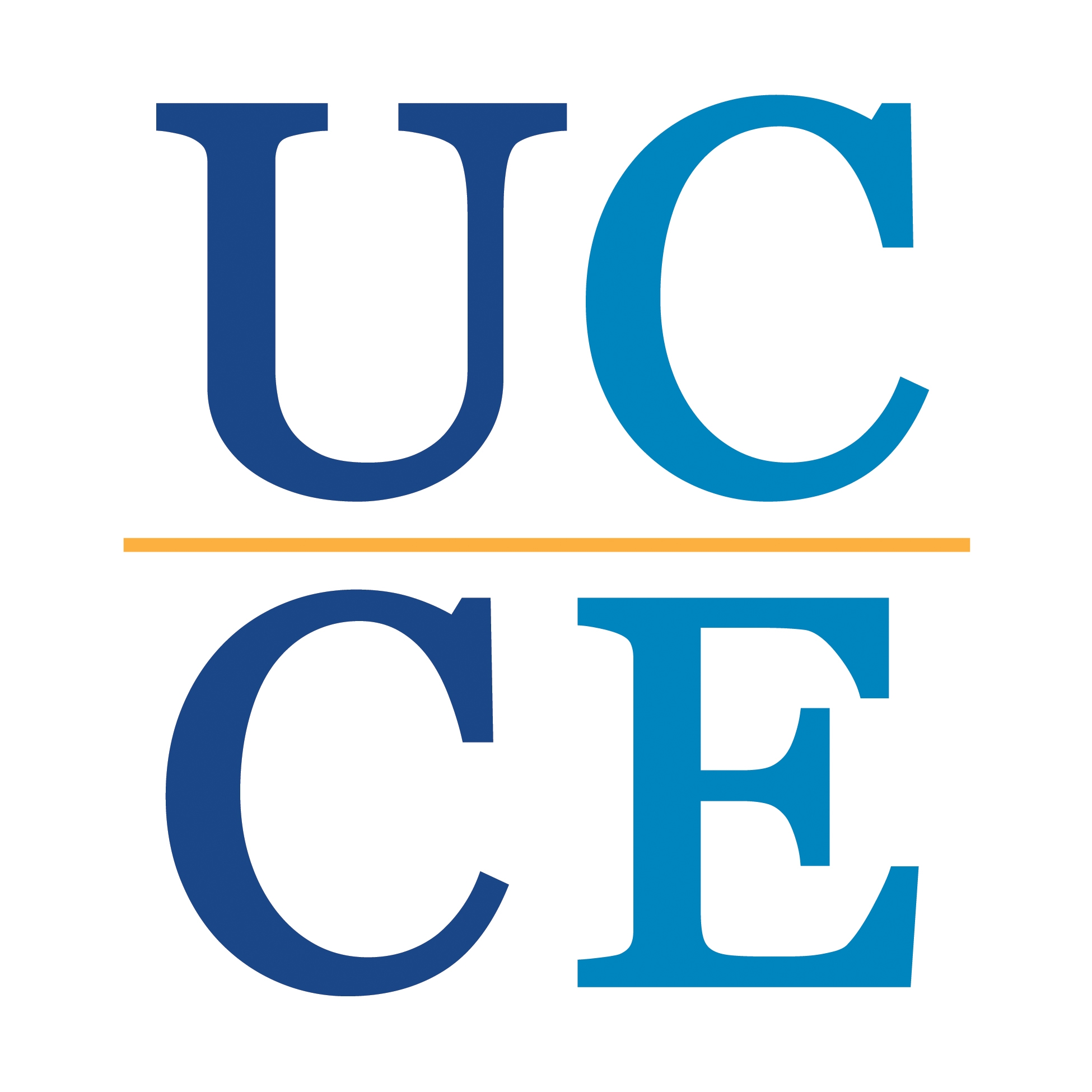 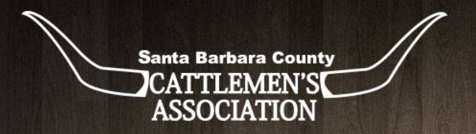 